Statement of Educational Philosophy	Music fosters the development of aesthetic potential.  The study and performance of music helps students discover their musical talent and develop it to the highest level.  A music program should be universal, exposing students to a variety of music through the study of high quality materials and literature.	The music program should be organized into three basic experiences:  music as an activity, music as a skill, and music as an experience.  All students can participate in musical activities through these experiences.	Musical education is a group and individual activity.  Students develop to potential through musical activities including singing, listening, playing, improvising, creating, and reading.  These activities should be tailored to accommodate students at all levels.	Participation in music education will assist students in the development of music, intellectual, and technical skills.  This skill development will stimulate students’ growth and understanding of music.  It is a field of study with its own body of knowledge and skills.  Music requires a true discipline, a high level of dedication to learning. 	Students of all ages, races, cultures, and abilities will be welcomed in to the classroom and exposed to a quality curriculum encompassing total musicianship.  Dynamic musical instruction will complement other parts of the student’s education in areas such as history, languages, literature, mathematics, and sciences.	Music has secondary values; cooperation, discipline, being a ‘team player’, and contributing to school spirit.  Music and the arts have an intrinsic value that create opportunities for students to have meaningful experiences, to help them deal with feelings and emotions at a level and a depth that no other subject is able to achieve.  	The goal of an excellent music education program is to provide the opportunity to explore the musical experience of listening, composing and performing music.  It is my personal hope to inspire student to become life-long musicians, people who participate in musical activities and become intelligent music consumers during their lifetime.  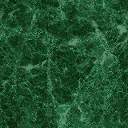 